П Р И К А З № ?г. Копейск	  				                                     		    «01» марта  2016 г.Об утверждении прейскуранта предоставления услуг местной телефонной связидля физических лиц.ПРИКАЗЫВАЮ: 1. Утвердить Прейскурант предоставления услуг местной телефонной связи для физических лиц с «01» марта  2016 г. (Приложение №1 к настоящему приказу).2. Ответственность за исполнение настоящего приказа оставляю за собой. Генеральный директор                                                                              	Филиппов А.В.Приложение №1к приказу от «01» марта 2016г.№?УТВЕРЖДАЮ директор ООО ПКФ «Инсит»_________________Филиппов А.В.адрес: г. Копейск, пр. Коммунистический, 22                                                                      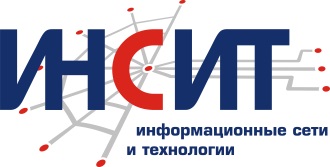 Абонентский отдел  999-55                                Отдел технической  поддержки  999-66www.insit.ru	Прейскурант предоставляемых услуг местной телефонной связи для физических лиц                                                                              -Местные телефонные соединения с экстренными оперативными службами (пожарной охраны, милиции, скорой медицинской помощи, аварийной газовой службы и других служб, полный перечень которых определяется Правительством Российской Федерации) не тарифицируются.-Соединение продолжительностью менее 6 секунд не тарифицируется. Тарификационная единица равна 30 секундам.-Услуги междугородной и международной телефонной связи предоставляются операторами междугородной и международной связи.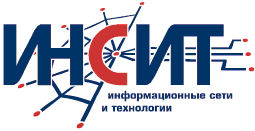 Общество с ограниченной ответственностью ПКФ«ИНСИТ»№ п/пНаименование услугиВид платежа/ минимальная оплачиваемая единица тарификацииСумма, руб.      Услуги подключения. Предоставление доступа к телефонной сети общего пользования в не телефонизированных домах.      Услуги подключения. Предоставление доступа к телефонной сети общего пользования в не телефонизированных домах.      Услуги подключения. Предоставление доступа к телефонной сети общего пользования в не телефонизированных домах.      Услуги подключения. Предоставление доступа к телефонной сети общего пользования в не телефонизированных домах.1Тариф «Оптима»Включает в себя прокладку кабеля от домового шкафа до входной двери+1м. Прокладка кабеля по квартире Абонентом осуществляется самостоятельно за счет собственных средствРазовый платеж  / за 1 номер30002Тариф «VIP Телефония»Включает в себя стоимость кабеля и его прокладку от домового шкафа до  абонентского устройства (подразумевается подключение одного устройства) скрытым способом: под плинтусом с подготовленной трассой для крепления.       Разовый платеж  / за 1 номер3500     Услуги подключения. Предоставление доступа к телефонной сети в домах частного сектора с индивидуальным оборудованием.     Услуги подключения. Предоставление доступа к телефонной сети в домах частного сектора с индивидуальным оборудованием.     Услуги подключения. Предоставление доступа к телефонной сети в домах частного сектора с индивидуальным оборудованием.     Услуги подключения. Предоставление доступа к телефонной сети в домах частного сектора с индивидуальным оборудованием.Тариф «Оптима 1»Включает в себя прокладку кабеля от телефонного оборудования  до входной двери+1м. Прокладка кабеля по квартире Абонентом осуществляется самостоятельно за счет собственных средств.Разовый платеж  / за 1 номер4500   Тарифы обслуживания. Предоставление в постоянное пользование абонентской линии    Тарифы обслуживания. Предоставление в постоянное пользование абонентской линии    Тарифы обслуживания. Предоставление в постоянное пользование абонентской линии    Тарифы обслуживания. Предоставление в постоянное пользование абонентской линии 1Тарифный план «Повременный»Техническое обслуживание основного канала связи абонентской линииЕжемесячный платеж /за 1 линию150Абонентская плата0,00Исходящие городские соединения, внутри сети оператора ООО ПКФ «Инсит»1 минута соединения0,00Исходящие городские соединения, вне сети оператора ООО ПКФ «Инсит»1 минута соединения0,26Все входящие соединения1 минута соединения0,002Тарифный план «Комбинированный»Техническое обслуживание основного канала связи абонентской линииЕжемесячный платеж /за 1 линию150Абонентская плата  (включает 360 минут местных телефонных соединений) Ежемесячный платеж /за 1 линию70Исходящие городские соединения, внутри сети оператора ООО ПКФ «Инсит»1 минута соединения0,00Исходящие городские соединения, вне сети оператора ООО ПКФ «Инсит»1 минута соединения0,20Все входящие соединения1 минута соединения0,003Тарифный план «Абонентский»Техническое обслуживание основного канала связи абонентской линииЕжемесячный платеж /за 1 линию150Абонентская плата  (включает в себя неограниченный объем местных телефонных соединений) Ежемесячный платеж /за 1 линию110Все входящие соединения1 минута соединения0,00     Дополнительные услуги     Дополнительные услуги     Дополнительные услуги     Дополнительные услуги1IP-телефония  (услуга передачи данных для целей передачи голосовой информации)Предоставление доступа  к IP-телефонииРазовый платеж0,00Абонентская платаЕжемесячный платеж0,00Оказание услуг по передаче данных для целей передачи голосовой информации1 минута соединенияСогласно Прейскуранта2Бронирование номера на период до 12  месяцевЕжемесячный платеж1503Выбор номераВыбор номера из базы открытой номерной емкостиРазовый платеж500Выбор номера из базы «серебряных номеров»  Разовый платеж1000Выбор номера из базы «золотых номеров»Разовый платеж30004Детализированный счет (сутки / месяц)Разовый / ежемесячный5 / 305Временная приостановка  обслуживания на период до 12  месяцевЕжемесячный платеж1506Изменение тарифного плана обслуживанияРазовый платеж0,007Переоформление договора на другое лицоРазовый платеж1008Перенос точки доступа при наличии технической возможности              (без  учета стоимости материалов)Разовый платеж5009Тональный набор номераЕжемесячный платеж0,0010Автоматический Определитель Номера ЕвроАОН (Caller ID)Активация услуги «Автоматический Определитель Номера ЕвроАОН»Разовый платеж0,00Абонентская платаЕжемесячный платеж0,0011Переадресация входящего вызоваАктивация услуги «Переадресация входящего вызова»Разовый платеж100Абонентская плата Ежемесячный платеж5012Выезд к абоненту для выявления причины неисправности, возникшей по вине абонента  (тарифицируемое время 30 минут)Разовый платеж30013Монтажные работыПо объёму фактически выполненных работПо объёму фактически выполненных работ